گردهمایی یک روزه روسای ادارات هواشناسی استان سمناندر روز پنجشنبه مورخ 29/1/98  جلسه کارگروه مدیریت توسعه اداره کل با حضور تمام روسای اداری و روسای شهرستانها با محوریت موضوع های ذیل برگزار گردید.1- بررسی برنامه عملیاتی ادارات ستادی و شهرستان.2-ارائه مسائل اداری توسط روسای ادارات.3-ارائه پیشنهادات درجهت ارتقاء خدمات هواشناسی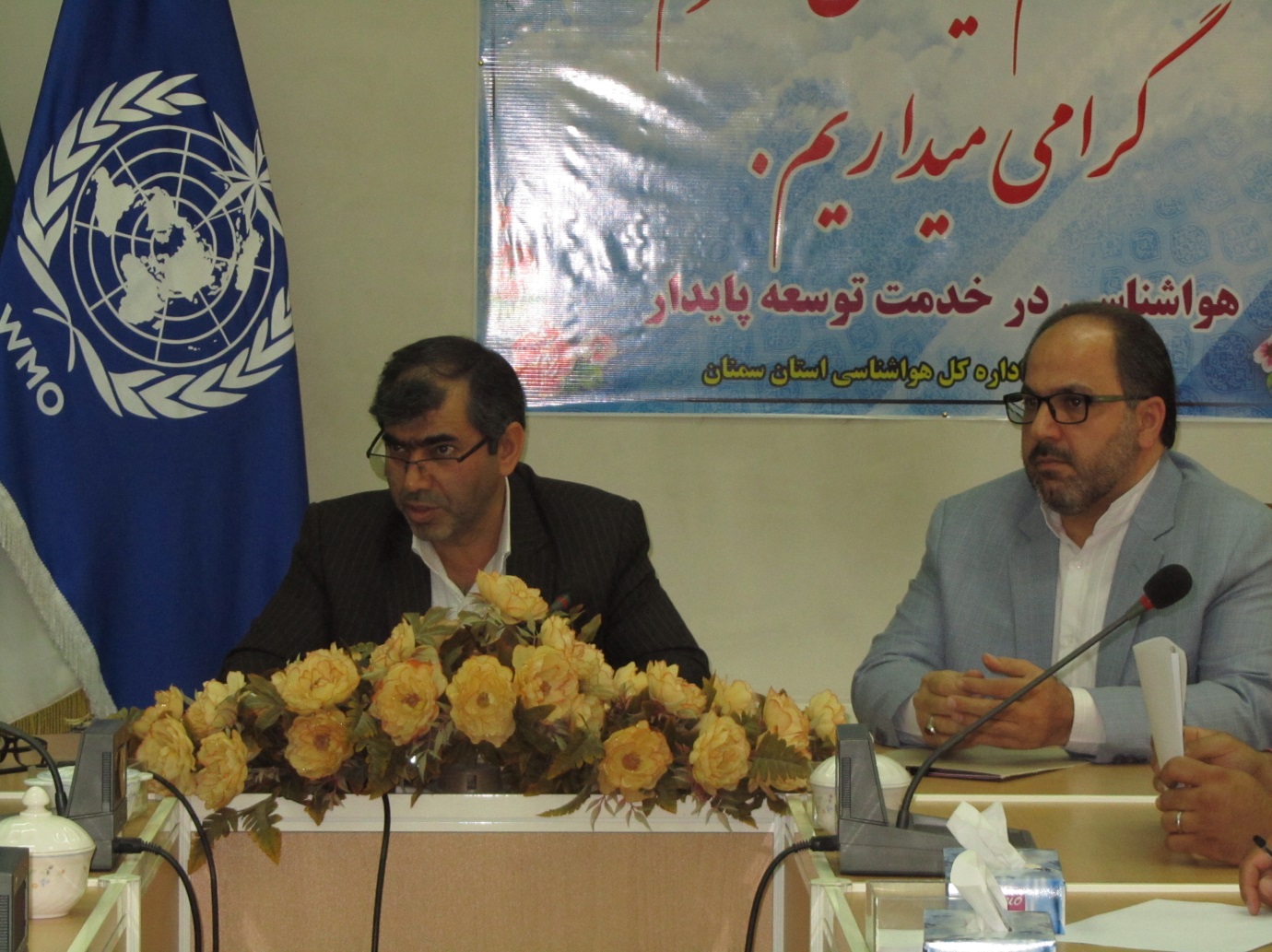 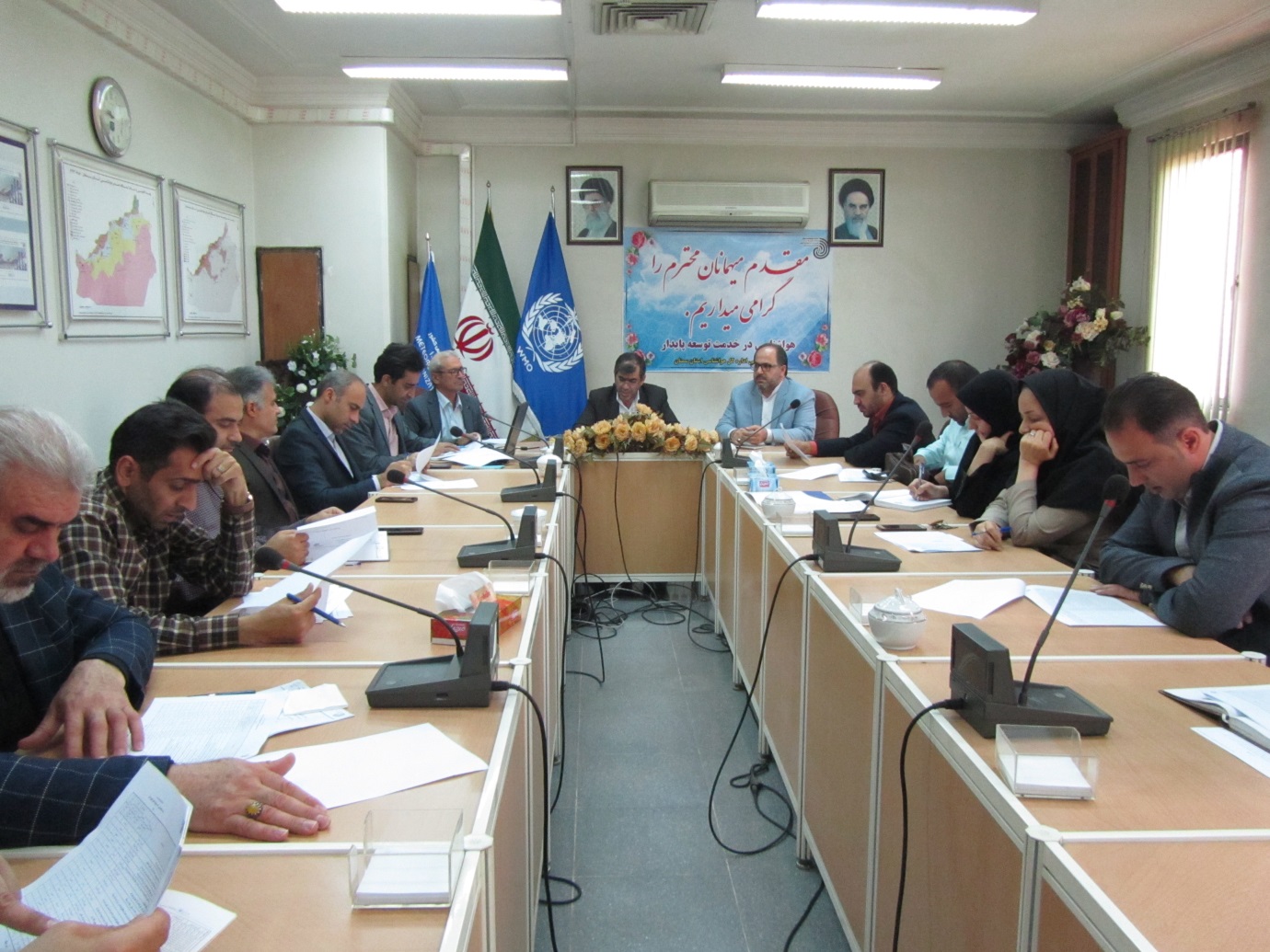 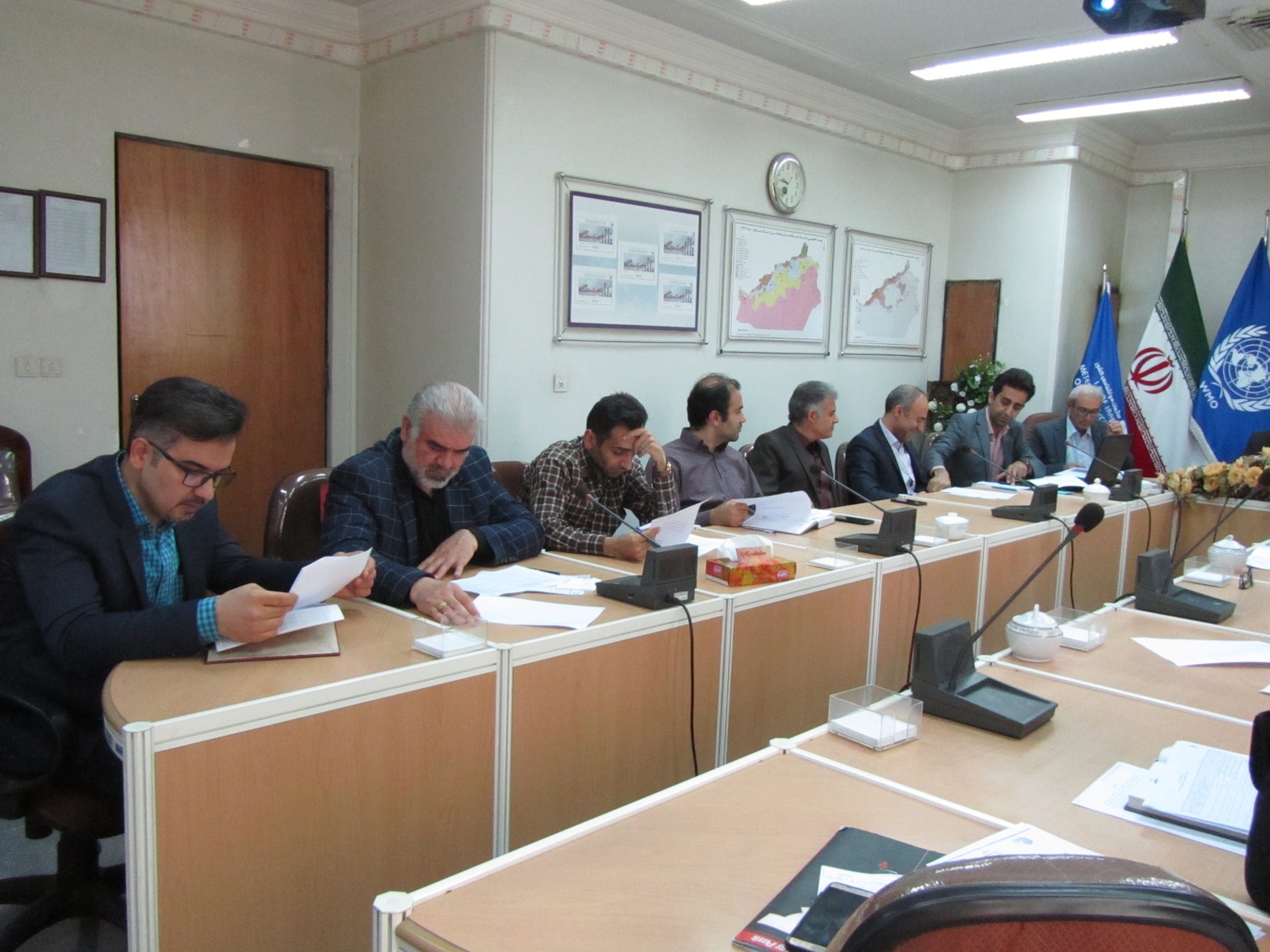 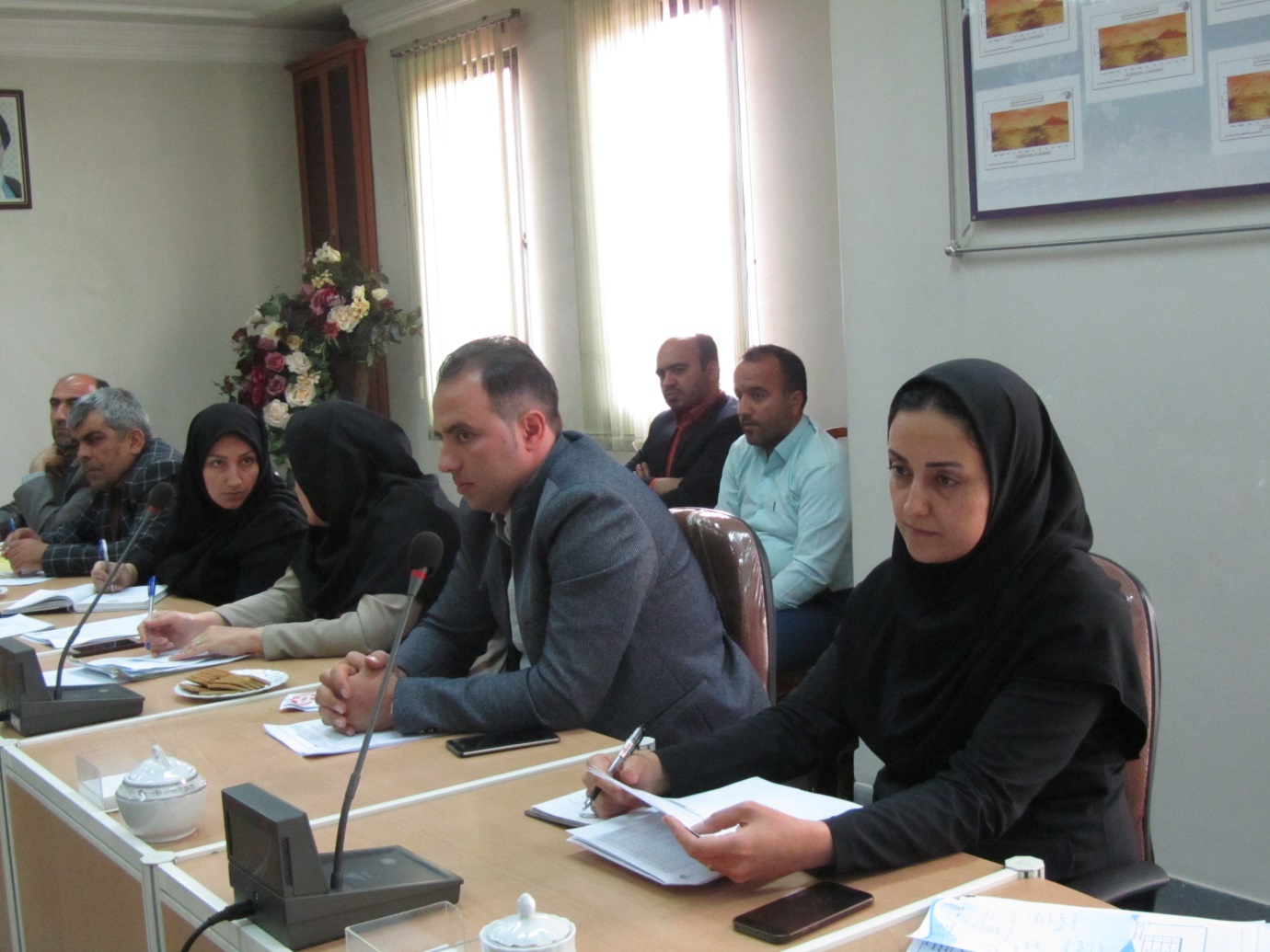 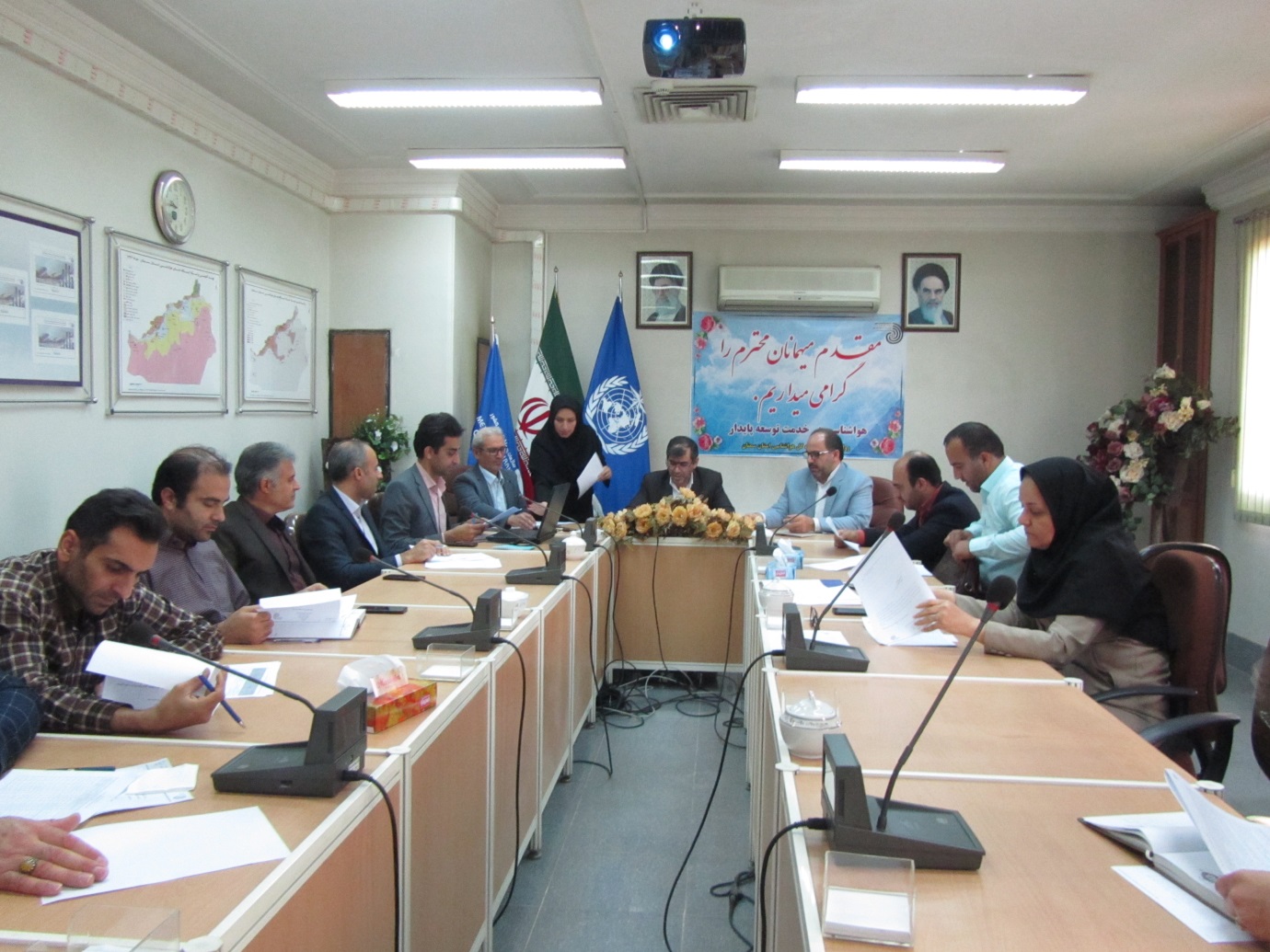 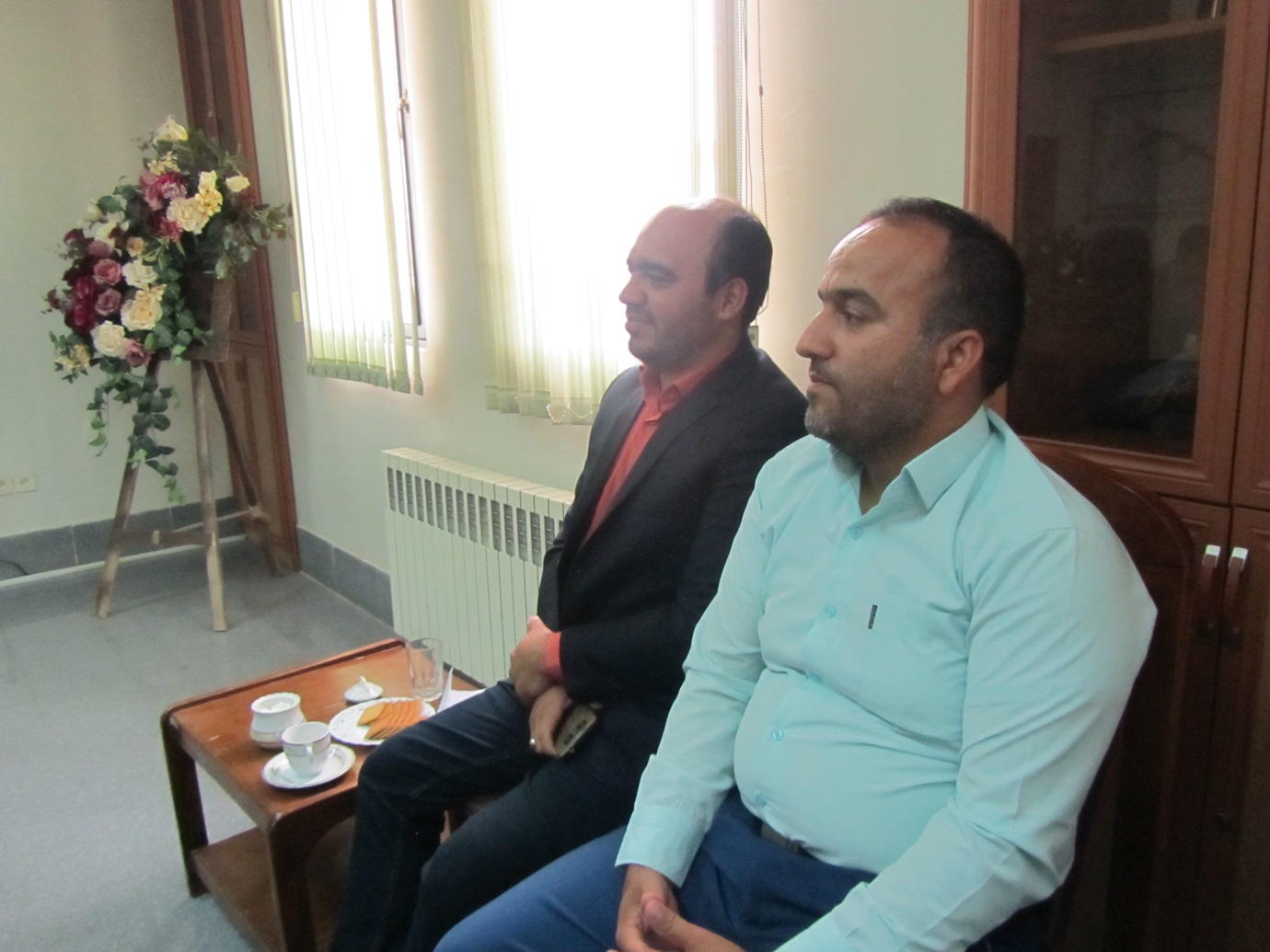 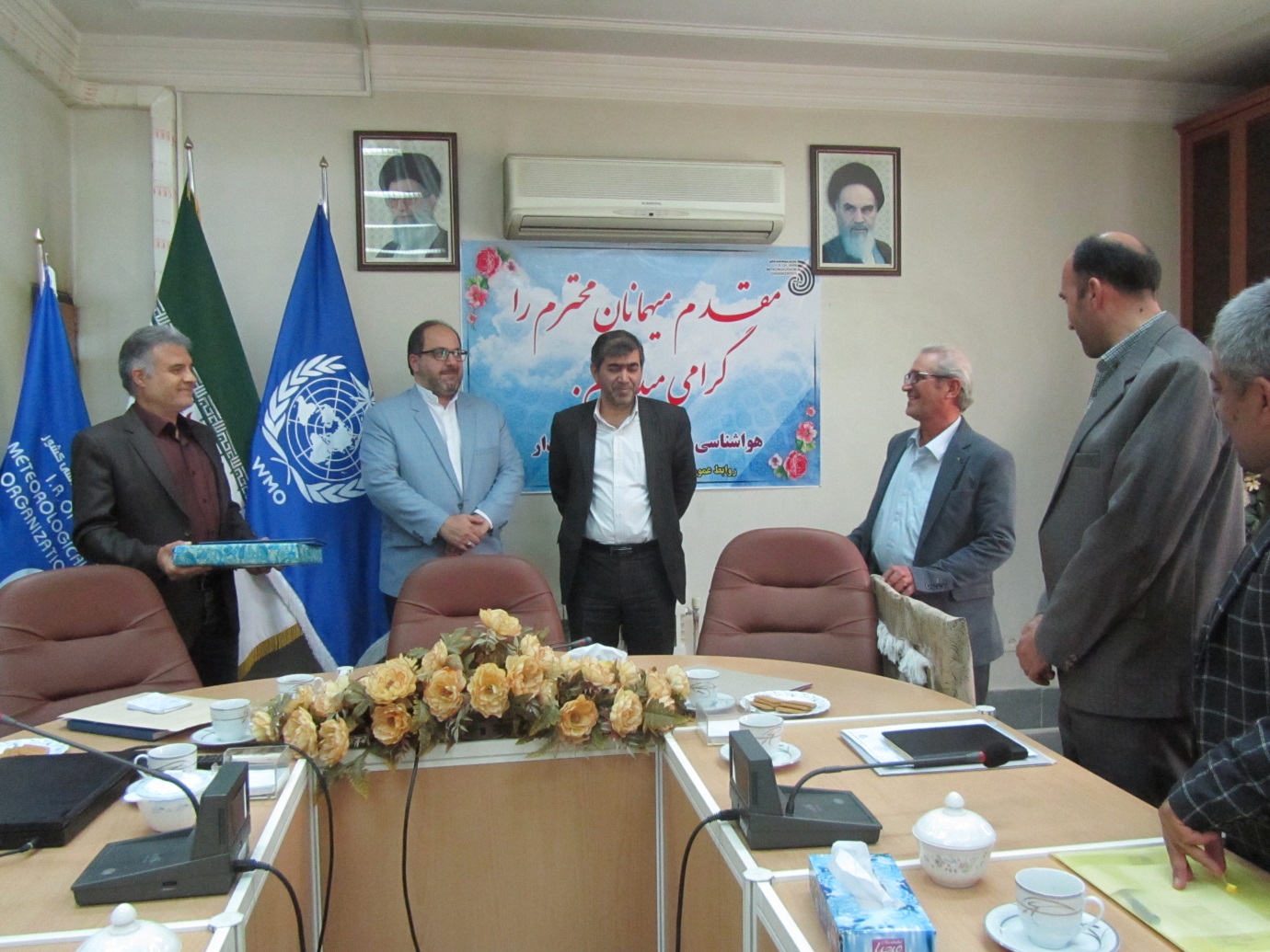 